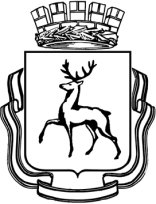 АДМИНИСТРАЦИЯ ГОРОДА НИЖНЕГО НОВГОРОДАПОСТАНОВЛЕНИЕ┌							    ┐О внесении изменений в постановление администрации города НижнегоНовгорода от 27.12.2022 № 7120 В соответствии со статьей 52 Устава города Нижнего Новгорода, Порядком разработки, реализации и оценки эффективности муниципальных программ города Нижнего Новгорода, утвержденным постановлением администрации города Нижнего Новгорода от 08.04.2014 № 1228, администрация города Нижнего Новгорода постановляет: 1. Внести в муниципальную программу «Обеспечение граждан города Нижнего Новгорода доступным и комфортным жильем» на 2023-2028 годы, утвержденную постановлением администрации города Нижнего Новгорода от 27.12.2022 № 7120, следующие изменения: 1.1. В разделе 1:1.1.1. Строку «Объемы бюджетных ассигнований Программы за счет средств бюджета города Нижнего Новгорода» изложить в следующей редакции: «».1.1.2. Строку «Целевые индикаторы Программы» изложить в следующей редакции:«».1.2. В разделе 2:1.2.1. Таблицу 1 «Сведения о целевых индикаторах Программы» пункта 2.4 изложить в новой редакции согласно приложению № 1.1.2.2. Таблицу 4 «Ресурсное обеспечение реализации Программы за счет средств бюджета города Нижнего Новгорода» пункта 2.7 изложить в новой редакции согласно приложению № 2.1.3. В разделе 3:1.3.1. Пункт 3.1.1 подраздела 3.1 изложить в следующей редакции: «».1.3.2. Строку «Объемы бюджетных ассигнований Подпрограммы 2 за счет средств бюджета города Нижнего Новгорода» пункта 3.2.1 подраздела 3.2 изложить в следующей редакции:«».1.4. В разделе 5:1.4.1. Таблицу 5 «План реализации Программы на 2023 год» изложить в новой редакции согласно приложению № 3.1.4.2. После таблицы 5 «План реализации Программы на 2023 год» дополнить новой таблицей 5.1 «План реализации Программы на 2024 год» согласно приложению № 4.2. Управлению информационной политики администрации города Нижнего Новгорода обеспечить опубликование настоящего постановления в официальном печатном средстве массовой информации – газете «День города. Нижний Новгород».3. Юридическому департаменту администрации города Нижнего Новгорода (Витушкина Т.А.)  обеспечить размещение постановления на официальном сайте администрации города Нижнего Новгорода в информационно-телекоммуникационной сети «Интернет». 4. Контроль за исполнением постановления возложить на первого заместителя главы  администрации города Нижнего Новгорода Скалкин Д.А.Глава города	                                                                                     Ю.В.ШалабаевТ.В.Гераськина439 12 24Приложение № 1к постановлению администрации городаот ___________ № _____________Таблица 1Сведения о целевых индикаторах Программы___________________________Приложение № 2к постановлению администрации городаот ___________ № _____________Таблица 4Ресурсное обеспечение реализации Программы за счет средств бюджета города Нижнего Новгорода___________________________Приложение № 3к постановлению администрации городаот ___________ № _____________Таблица 5План реализации Программы на 2023 год_____________________________Приложение № 4к постановлению администрации городаот ___________ № _____________Таблица 5.1План реализации Программы на 2024 год______________________№Объемы бюджетных ассигнований Программы за счет средств бюджета города Нижнего Новгородаруб.руб.руб.руб.руб.руб.руб.Объемы бюджетных ассигнований Программы за счет средств бюджета города Нижнего НовгородаОтветственный исполнитель (соисполнители)2023год2024год2025год2026год2027год2028годОбъемы бюджетных ассигнований Программы за счет средств бюджета города Нижнего НовгородаВсего, в том числе:4 368 636 524,08401 983 900,00350 886 900,00172 965 185,05178 829 569,91184 928 530,16Объемы бюджетных ассигнований Программы за счет средств бюджета города Нижнего НовгородаДС1 432 915 933,8682 431 800,0087 954 500,0048 986 399,9550 647 283,9052 374 603,23Объемы бюджетных ассигнований Программы за счет средств бюджета города Нижнего НовгородаАдминистрации районов города Нижнего Новгорода (ДС)1 948 337 655,58135 288 400,00100 000 000,00113 192 558,04117 030 351,89121 021 657,50Объемы бюджетных ассигнований Программы за счет средств бюджета города Нижнего НовгородаМКУ «ГлавУКС г. Н.Новгорода» (ДС)612 530 959,8553 461 000,0032 042 500,000,000,000,00Объемы бюджетных ассигнований Программы за счет средств бюджета города Нижнего НовгородаМКУ «Нижегороджилагентство»374 851 974,79130 802 700,00130 889 900,0010 786 227,0611 151 934,1211 532 269,43Целевые индикаторы ПрограммыУровень обеспеченности населения жильем составит 28,55 кв. м/чел.Общий объем ввода жилья составит 3 350,0 тыс. кв. м, в том числе:объем ввода объектов индивидуального жилищного строительства – 800,0 тыс. кв. м;объем ввода многоквартирных домов составит 2 550,0 тыс. кв. м.Площадь расселенного аварийного жилищного фонда – 38,9 тыс. кв. м.,в том числе:площадь аварийного жилищного фонда, расселенного при поддержке средств Фонда содействия реформированию ЖКХ – 20,3 тыс.кв.м.Численность граждан, переселенных из аварийного жилищного фонда при поддержке средств Фонда содействия реформированию ЖКХ – 1722 чел.Соотношение расселяемого аварийного жилищного фонда к признаваемому в соответствующем году, – не менее 8 %.Доля граждан, улучшивших жилищные условия (от общего количества граждан данной категории - участников Программы в год):молодые семьи – 6 %;работники муниципальной бюджетной сферы – 11 %;семьи, в которых одновременно родились трое и более детей – 100 %;ветераны боевых действий и иные приравненные к указанной категории граждане, установленные Федеральным законом от 12 января 1995 года № 5-ФЗ «О ветеранах» –50 %;граждане, установленные Федеральным законом от 24.11.1995 г. № 181-ФЗ «О социальной защите инвалидов в Российской Федерации» – 20 %.Ответственный исполнитель Подпрограммы 1ДСДСДСДСДСДСДССоисполнители Подпрограммы 1Администрации районов города Нижнего НовгородаМКУ «ГлавУКС г. Н.Новгорода»МКУ «Нижегороджилагентство»Администрации районов города Нижнего НовгородаМКУ «ГлавУКС г. Н.Новгорода»МКУ «Нижегороджилагентство»Администрации районов города Нижнего НовгородаМКУ «ГлавУКС г. Н.Новгорода»МКУ «Нижегороджилагентство»Администрации районов города Нижнего НовгородаМКУ «ГлавУКС г. Н.Новгорода»МКУ «Нижегороджилагентство»Администрации районов города Нижнего НовгородаМКУ «ГлавУКС г. Н.Новгорода»МКУ «Нижегороджилагентство»Администрации районов города Нижнего НовгородаМКУ «ГлавУКС г. Н.Новгорода»МКУ «Нижегороджилагентство»Администрации районов города Нижнего НовгородаМКУ «ГлавУКС г. Н.Новгорода»МКУ «Нижегороджилагентство»Задачи Подпрограммы 1Улучшение жилищных условий граждан, проживающих в жилых домах, не отвечающих установленным санитарным и техническим требованиямУлучшение жилищных условий граждан, проживающих в жилых домах, не отвечающих установленным санитарным и техническим требованиямУлучшение жилищных условий граждан, проживающих в жилых домах, не отвечающих установленным санитарным и техническим требованиямУлучшение жилищных условий граждан, проживающих в жилых домах, не отвечающих установленным санитарным и техническим требованиямУлучшение жилищных условий граждан, проживающих в жилых домах, не отвечающих установленным санитарным и техническим требованиямУлучшение жилищных условий граждан, проживающих в жилых домах, не отвечающих установленным санитарным и техническим требованиямУлучшение жилищных условий граждан, проживающих в жилых домах, не отвечающих установленным санитарным и техническим требованиямЭтапы и сроки реализации Подпрограммы 1Срок реализации 2019 - 2024 годыПодпрограмма 1 реализуется в 1 этапСрок реализации 2019 - 2024 годыПодпрограмма 1 реализуется в 1 этапСрок реализации 2019 - 2024 годыПодпрограмма 1 реализуется в 1 этапСрок реализации 2019 - 2024 годыПодпрограмма 1 реализуется в 1 этапСрок реализации 2019 - 2024 годыПодпрограмма 1 реализуется в 1 этапСрок реализации 2019 - 2024 годыПодпрограмма 1 реализуется в 1 этапСрок реализации 2019 - 2024 годыПодпрограмма 1 реализуется в 1 этапОбъемы бюджетных ассигнований Подпрограммы 1 за счет средств бюджета города Нижнего Новгородаруб.руб.руб.руб.руб.руб.руб.Объемы бюджетных ассигнований Подпрограммы 1 за счет средств бюджета города Нижнего НовгородаОтветственный исполнитель (соисполнители)2023 год2024 год2025 год2026 год2027 год2028 годОбъемы бюджетных ассигнований Подпрограммы 1 за счет средств бюджета города Нижнего НовгородаВсего, в том числе:4 292 474 282,84319 552 100,00262 932 400,00263 023 088,00128 182 286,01132 553 926,93Объемы бюджетных ассигнований Подпрограммы 1 за счет средств бюджета города Нижнего НовгородаДС1 356 753 692,620,000,000,000,000,00Объемы бюджетных ассигнований Подпрограммы 1 за счет средств бюджета города Нижнего НовгородаАдминистрации районов города Нижнего Новгорода (ДС)1 948 337 655,58135 288 400,00100 000 000,00100 000 000,00117 030 351,89121 021 657,50Объемы бюджетных ассигнований Подпрограммы 1 за счет средств бюджета города Нижнего НовгородаМКУ «ГлавУКС г. Н.Новгорода»612 530 959,8553 461 000,0032 042 500,0032 042 500,000,000,00Объемы бюджетных ассигнований Подпрограммы 1 за счет средств бюджета города Нижнего НовгородаМКУ «Нижегороджилагентство»374 851 974,79130 802 700,00130 889 900,00130 980 588,0011 151 934,1211 531 269,43Целевые индикаторы Подпрограммы 1Общий объем ввода жилья составит 3 350,0 тыс. кв. м, в том числе:объем ввода объектов индивидуального жилищного строительства – 800,0 тыс. кв. м;объем ввода многоквартирных домов составит 2 550,0 тыс. кв. м.Площадь расселенного аварийного жилищного фонда – 38,9 тыс. кв. м., в том числе:площадь аварийного жилищного фонда, расселенного при поддержке средств Фонда содействия реформированию ЖКХ – 20,3 тыс.кв.м.Численность граждан, переселенных из аварийного жилищного фонда при поддержке средств Фонда содействия реформированию ЖКХ – 1722 чел. Соотношение расселяемого аварийного жилищного фонда  к признаваемому в соответствующем году, – не менее 8 %.Общий объем ввода жилья составит 3 350,0 тыс. кв. м, в том числе:объем ввода объектов индивидуального жилищного строительства – 800,0 тыс. кв. м;объем ввода многоквартирных домов составит 2 550,0 тыс. кв. м.Площадь расселенного аварийного жилищного фонда – 38,9 тыс. кв. м., в том числе:площадь аварийного жилищного фонда, расселенного при поддержке средств Фонда содействия реформированию ЖКХ – 20,3 тыс.кв.м.Численность граждан, переселенных из аварийного жилищного фонда при поддержке средств Фонда содействия реформированию ЖКХ – 1722 чел. Соотношение расселяемого аварийного жилищного фонда  к признаваемому в соответствующем году, – не менее 8 %.Общий объем ввода жилья составит 3 350,0 тыс. кв. м, в том числе:объем ввода объектов индивидуального жилищного строительства – 800,0 тыс. кв. м;объем ввода многоквартирных домов составит 2 550,0 тыс. кв. м.Площадь расселенного аварийного жилищного фонда – 38,9 тыс. кв. м., в том числе:площадь аварийного жилищного фонда, расселенного при поддержке средств Фонда содействия реформированию ЖКХ – 20,3 тыс.кв.м.Численность граждан, переселенных из аварийного жилищного фонда при поддержке средств Фонда содействия реформированию ЖКХ – 1722 чел. Соотношение расселяемого аварийного жилищного фонда  к признаваемому в соответствующем году, – не менее 8 %.Общий объем ввода жилья составит 3 350,0 тыс. кв. м, в том числе:объем ввода объектов индивидуального жилищного строительства – 800,0 тыс. кв. м;объем ввода многоквартирных домов составит 2 550,0 тыс. кв. м.Площадь расселенного аварийного жилищного фонда – 38,9 тыс. кв. м., в том числе:площадь аварийного жилищного фонда, расселенного при поддержке средств Фонда содействия реформированию ЖКХ – 20,3 тыс.кв.м.Численность граждан, переселенных из аварийного жилищного фонда при поддержке средств Фонда содействия реформированию ЖКХ – 1722 чел. Соотношение расселяемого аварийного жилищного фонда  к признаваемому в соответствующем году, – не менее 8 %.Общий объем ввода жилья составит 3 350,0 тыс. кв. м, в том числе:объем ввода объектов индивидуального жилищного строительства – 800,0 тыс. кв. м;объем ввода многоквартирных домов составит 2 550,0 тыс. кв. м.Площадь расселенного аварийного жилищного фонда – 38,9 тыс. кв. м., в том числе:площадь аварийного жилищного фонда, расселенного при поддержке средств Фонда содействия реформированию ЖКХ – 20,3 тыс.кв.м.Численность граждан, переселенных из аварийного жилищного фонда при поддержке средств Фонда содействия реформированию ЖКХ – 1722 чел. Соотношение расселяемого аварийного жилищного фонда  к признаваемому в соответствующем году, – не менее 8 %.Общий объем ввода жилья составит 3 350,0 тыс. кв. м, в том числе:объем ввода объектов индивидуального жилищного строительства – 800,0 тыс. кв. м;объем ввода многоквартирных домов составит 2 550,0 тыс. кв. м.Площадь расселенного аварийного жилищного фонда – 38,9 тыс. кв. м., в том числе:площадь аварийного жилищного фонда, расселенного при поддержке средств Фонда содействия реформированию ЖКХ – 20,3 тыс.кв.м.Численность граждан, переселенных из аварийного жилищного фонда при поддержке средств Фонда содействия реформированию ЖКХ – 1722 чел. Соотношение расселяемого аварийного жилищного фонда  к признаваемому в соответствующем году, – не менее 8 %.Общий объем ввода жилья составит 3 350,0 тыс. кв. м, в том числе:объем ввода объектов индивидуального жилищного строительства – 800,0 тыс. кв. м;объем ввода многоквартирных домов составит 2 550,0 тыс. кв. м.Площадь расселенного аварийного жилищного фонда – 38,9 тыс. кв. м., в том числе:площадь аварийного жилищного фонда, расселенного при поддержке средств Фонда содействия реформированию ЖКХ – 20,3 тыс.кв.м.Численность граждан, переселенных из аварийного жилищного фонда при поддержке средств Фонда содействия реформированию ЖКХ – 1722 чел. Соотношение расселяемого аварийного жилищного фонда  к признаваемому в соответствующем году, – не менее 8 %.Объемы бюджетных ассигнований Подпрограммы 2 за счет средств бюджета города Нижнего Новгородаруб.руб.руб.руб.руб.руб.руб.Объемы бюджетных ассигнований Подпрограммы 2 за счет средств бюджета города Нижнего НовгородаОтветственный исполнитель (соисполнители)2023 год2024год2025год2026год2027год2028годОбъемы бюджетных ассигнований Подпрограммы 2 за счет средств бюджета города Нижнего НовгородаВсего, в том числе:76 162 241,2482 431 800,0087 954 500,0087 954 500,0050 647 283,9052 374 603,23Объемы бюджетных ассигнований Подпрограммы 2 за счет средств бюджета города Нижнего НовгородаДС76 162 241,2482 431 800,0087 954 500,0087 954 500,0050 647 603,2352 374 603,23№п/пНаименование цели муниципальной программы, подпрограммы, задачи, целевого индикатораЕдиница измеренияЗначение показателя целевого индикатораЗначение показателя целевого индикатораЗначение показателя целевого индикатораЗначение показателя целевого индикатораЗначение показателя целевого индикатораЗначение показателя целевого индикатора№п/пНаименование цели муниципальной программы, подпрограммы, задачи, целевого индикатораЕдиница измерения2023 год2024 год2025 год2026 год2027 год 2028 год1234567891.Цель. Улучшение жилищных условий гражданЦель. Улучшение жилищных условий гражданЦель. Улучшение жилищных условий гражданЦель. Улучшение жилищных условий гражданЦель. Улучшение жилищных условий гражданУровень обеспеченности населения жильемкв. метров/чел.27,127,1527,527,8528,228,551.1.Подпрограмма 1. Ликвидация аварийного жилищного фонда на территории города Подпрограмма 1. Ликвидация аварийного жилищного фонда на территории города Подпрограмма 1. Ликвидация аварийного жилищного фонда на территории города Подпрограмма 1. Ликвидация аварийного жилищного фонда на территории города Подпрограмма 1. Ликвидация аварийного жилищного фонда на территории города 1.1.1.Задача. Создание условий для увеличения объемов жилищного строительства, в том числе для переселения граждан из аварийного жилищного фонда.Задача. Создание условий для увеличения объемов жилищного строительства, в том числе для переселения граждан из аварийного жилищного фонда.Задача. Создание условий для увеличения объемов жилищного строительства, в том числе для переселения граждан из аварийного жилищного фонда.Задача. Создание условий для увеличения объемов жилищного строительства, в том числе для переселения граждан из аварийного жилищного фонда.Задача. Создание условий для увеличения объемов жилищного строительства, в том числе для переселения граждан из аварийного жилищного фонда.Общий объем ввода жилья, в том числе:тыс. кв. м700,0530,0530,0530,0530,0530,0объем ввода объектов индивидуального жилищного строительстватыс. кв. м150,0130,0130,0130,0130,0130,0объем ввода многоквартирных домов, в том числе:тыс. кв. м550,0400,0400,0400,0 400,0400,0Площадь  расселенного аварийного жилищного фонда, в том числе:тыс.кв. м30,91,61,61,61,61,6площадь аварийного жилищного фонда, расселенного при поддержке средств Фонда содействия реформированию ЖКХтыс.кв. м20,3 0,00,00,00,00,0Численность  граждан, переселенных из аварийного жилищного фонда при поддержке средств Фонда содействия реформированию ЖКХчел.1 72200 000Соотношение расселяемого аварийного жилищного фонда к признаваемому в соответствующем годуне менее  %150,08,08,08,08,08,01.2.Подпрограмма 2. Оказание мер государственной поддержки отдельным категориям граждан для улучшения жилищных условийПодпрограмма 2. Оказание мер государственной поддержки отдельным категориям граждан для улучшения жилищных условийПодпрограмма 2. Оказание мер государственной поддержки отдельным категориям граждан для улучшения жилищных условийПодпрограмма 2. Оказание мер государственной поддержки отдельным категориям граждан для улучшения жилищных условийПодпрограмма 2. Оказание мер государственной поддержки отдельным категориям граждан для улучшения жилищных условий1.2.1.Задача. Предоставление социальной поддержки отдельным категориям граждан для решения жилищных проблемЗадача. Предоставление социальной поддержки отдельным категориям граждан для решения жилищных проблемЗадача. Предоставление социальной поддержки отдельным категориям граждан для решения жилищных проблемЗадача. Предоставление социальной поддержки отдельным категориям граждан для решения жилищных проблемЗадача. Предоставление социальной поддержки отдельным категориям граждан для решения жилищных проблемДоля молодых семей, улучшивших жилищные условия (от общего количества граждан данной категории - участников Программы)%5,64,06,06,06,06,0Доля работников муниципальной бюджетной сферы, улучшивших жилищные условия (от общего количества граждан данной категории - участников Программы)% 9,011,011,011,011,011,0Доля семей, в которых одновременно родились трое и более детей, улучшивших жилищные условия (от общего количества граждан данной категории - участников Программы)%0,0100,0100,0100,0100,0100,0Доля ветеранов боевых действий и иных приравненных к указанной категории гражданам, установленных Федеральным законом от 12 января 1995 года № 5-ФЗ «О ветеранах», улучшивших жилищные условия (от общего количества граждан данной категории - участников Программы)%50,067,050,050,050,050,0Доля граждан, установленных Федеральным законом от 24.11.1995 г. № 181-ФЗ «О социальной защите инвалидов в Российской Федерации», улучшивших жилищные условия (от общего количества граждан данной категории - участников Программы)%20,020,020,020,020,020,0№ п/пКод основного мероприятия целевой статьи расходовНаименование муниципальной программы, подпрограммы, основного мероприятияОтветственный исполнитель, соисполнительРасходы, руб.Расходы, руб.Расходы, руб.Расходы, руб.Расходы, руб.Расходы, руб.№ п/пКод основного мероприятия целевой статьи расходовНаименование муниципальной программы, подпрограммы, основного мероприятияОтветственный исполнитель, соисполнитель2023 год2024 год2025 год2026 год2027 год2028 год12345678910Муниципальная программа «Обеспечение граждан города Нижнего Новгорода доступным и комфортным жильем»Муниципальная программа «Обеспечение граждан города Нижнего Новгорода доступным и комфортным жильем»Муниципальная программа «Обеспечение граждан города Нижнего Новгорода доступным и комфортным жильем»Всего, в том числе:4 368 636 524,08401 983 900,00350 886 900,00330 836 988,00178 829 569,91184 928 530,16Муниципальная программа «Обеспечение граждан города Нижнего Новгорода доступным и комфортным жильем»Муниципальная программа «Обеспечение граждан города Нижнего Новгорода доступным и комфортным жильем»Муниципальная программа «Обеспечение граждан города Нижнего Новгорода доступным и комфортным жильем»ДС1 432 915 933,8682 431 800,0087 954 500,0067 813 900,0050 647 283,9052 374 603,23Муниципальная программа «Обеспечение граждан города Нижнего Новгорода доступным и комфортным жильем»Муниципальная программа «Обеспечение граждан города Нижнего Новгорода доступным и комфортным жильем»Муниципальная программа «Обеспечение граждан города Нижнего Новгорода доступным и комфортным жильем»Администрации районов города Нижнего Новгорода (ДС)1 948 337 655,58135 288 400,00100 000 000,00100 000 000,00117 030 351,89121 021 657,50Муниципальная программа «Обеспечение граждан города Нижнего Новгорода доступным и комфортным жильем»Муниципальная программа «Обеспечение граждан города Нижнего Новгорода доступным и комфортным жильем»Муниципальная программа «Обеспечение граждан города Нижнего Новгорода доступным и комфортным жильем»МКУ «ГлавУКС г. Н.Новгорода» (ДС)612 530 959,8553 461 000,0032 042 500,0032 042 500,000,000,00Муниципальная программа «Обеспечение граждан города Нижнего Новгорода доступным и комфортным жильем»Муниципальная программа «Обеспечение граждан города Нижнего Новгорода доступным и комфортным жильем»Муниципальная программа «Обеспечение граждан города Нижнего Новгорода доступным и комфортным жильем»МКУ «Нижегороджилагентство» (ДС)374 851 974,79130 802 700,00130 889 900,00130 980 588,0011 151 934,1211 532 269,431.Подпрограмма «Ликвидация аварийного жилищного фонда на территории города»Подпрограмма «Ликвидация аварийного жилищного фонда на территории города»Всего, в том числе:4 292 474 282,84319 552 100,00262 932 400,00263 023 088,00128 182 286,01132 553 926,931.Подпрограмма «Ликвидация аварийного жилищного фонда на территории города»Подпрограмма «Ликвидация аварийного жилищного фонда на территории города»ДС1 356 753 692,620,000,000,000,000,001.Подпрограмма «Ликвидация аварийного жилищного фонда на территории города»Подпрограмма «Ликвидация аварийного жилищного фонда на территории города»Администрации районов города Нижнего Новгорода (ДС)1 948 337 655,58135 288 400,00100 000 000,00100 000 000,00117 030 351,89121 021 657,501.Подпрограмма «Ликвидация аварийного жилищного фонда на территории города»Подпрограмма «Ликвидация аварийного жилищного фонда на территории города»МКУ «ГлавУКС г. Н.Новгорода» (ДС)612 530 959,8553 461 000,0032 042 500,0032 042 500,000,000,001.Подпрограмма «Ликвидация аварийного жилищного фонда на территории города»Подпрограмма «Ликвидация аварийного жилищного фонда на территории города»МКУ «Нижегороджилагентство» (ДС)374 851 974,79130 802 700,00130 889 900,00130 980 588,0011 151 934,1211 532 269,431.1.09 1 01 00000Выплата собственникам возмещения за изымаемые для муниципальных нужд жилые помещенияВсего, в том числе:1 948 337 655,58135 288 400,00100 000 000,00100 000 000,00117 030 351,89121 021 657,501.1.09 1 01 00000Выплата собственникам возмещения за изымаемые для муниципальных нужд жилые помещенияАдминистрации районов города Нижнего Новгорода (ДС)1 948 337 655,58135 288 400,00100 000 000,00100 000 000,00117 030 351,89121 021 657,501.2.09 1 02 00000Приобретение жилых помещенийВсего, в том числе:373 031 974,79126 878 700,00126 965 900,00127 056 588,0010 098 660,9510 443 074,511.2.09 1 02 00000Приобретение жилых помещенийМКУ «Нижегороджилагентство» (ДС)373 031 974,79126 878 700,00126 965 900,00127 056 588,0010 098 660,9510 443 074,511.3.09 1 04 00000Оценка недвижимости, признание прав и регулирование отношений по государственной и муниципальной собственности, мероприятия в области строительства, архитектуры и градостроительстваВсего, в том числе:1 820 000,003 924 000,003 924 000,003 924 000,001 053 273,171 089 194,921.3.09 1 04 00000Оценка недвижимости, признание прав и регулирование отношений по государственной и муниципальной собственности, мероприятия в области строительства, архитектуры и градостроительстваМКУ «Нижегороджилагентство» (ДС)1 820 000,003 924 000,003 924 000,003 924 000,001 053 273,171 089 194,921.4.09 1 07 00000Строительство многоквартирных жилых домовВсего, в том числе:612 530 959,8553 461 000,0032 042 500,0032 042 500,000,000,001.4.Строительство многоквартирных жилых домовМКУ «ГлавУКС г. Н.Новгорода» (ДС)612 530 959,8553 461 000,0032 042 500,0032 042 500,000,000,001.5.09 1 F3 00000Реализация федерального проекта «Обеспечение устойчивого сокращения непригодного для проживания жилищного фонда»Всего, в том числе:1 356 753 692,620,000,000,000,000,001.5.Реализация федерального проекта «Обеспечение устойчивого сокращения непригодного для проживания жилищного фонда»ДС1 356 753 692,620,000,000,000,000,002Подпрограмма «Оказание мер государственной поддержки отдельным категориям граждан для улучшения жилищных условий»Подпрограмма «Оказание мер государственной поддержки отдельным категориям граждан для улучшения жилищных условий»Всего, в том числе:76 162 241,2482 431 800,0087 954 500,0067 813 900,0050 647 283,9052 374 603,232Подпрограмма «Оказание мер государственной поддержки отдельным категориям граждан для улучшения жилищных условий»Подпрограмма «Оказание мер государственной поддержки отдельным категориям граждан для улучшения жилищных условий»ДС76 162 241,2482 431 800,0087 954 500,0067 813 900,0050 647 283,9052 374 603,232.1.09 2 01 00000Предоставление социальной поддержки молодым семьямВсего, в том числе:11 252 839,2413 685 600,0015 643 000,0015 910 100,006 695 774,556 924 133,112.1.Предоставление социальной поддержки молодым семьямДС11 252 839,2413 685 600,0015 643 000,0015 910 100,006 695 774,556 924 133,112.2.09 2 02 00000Предоставление социальных выплат и компенсационных выплат гражданамВсего, в том числе:27 997 432,0040 313 000,0040 313 000,0040 313 000,0020 508 925,5021 208 379,862.2.Предоставление социальных выплат и компенсационных выплат гражданамДС27 997 432,0040 313 000,0040 313 000,0040 313 000,0020 508 925,5021 208 379,862.3.09 2 03 00000Выполнение государственных обязательств по обеспечению жилыми помещениями отдельных категорий гражданВсего, в том числе:36 911 970,0028 433 200,0031 998 500,0011 590 800,0023 442 583,8524 242 090,262.3.Выполнение государственных обязательств по обеспечению жилыми помещениями отдельных категорий гражданДС36 911 970,0028 433 200,0031 998 500,0011 590 800,0023 442 583,8524 242 090,26№ п/пКод основного мероприятия целевой статьи расходовНаименование подпрограммы, задачи, основного мероприятия, мероприятияОтветственный за выполнение мероприятияСрокСрокПоказатели непосредственного результата реализации мероприятия (далее – ПНР)Показатели непосредственного результата реализации мероприятия (далее – ПНР)Показатели непосредственного результата реализации мероприятия (далее – ПНР)Объемы финансового обеспечения, руб.Объемы финансового обеспечения, руб.Объемы финансового обеспечения, руб.Объемы финансового обеспечения, руб.№ п/пКод основного мероприятия целевой статьи расходовНаименование подпрограммы, задачи, основного мероприятия, мероприятияОтветственный за выполнение мероприятияначала реализацииокончания реализацииПоказатели непосредственного результата реализации мероприятия (далее – ПНР)Показатели непосредственного результата реализации мероприятия (далее – ПНР)Показатели непосредственного результата реализации мероприятия (далее – ПНР)Объемы финансового обеспечения, руб.Объемы финансового обеспечения, руб.Объемы финансового обеспечения, руб.Объемы финансового обеспечения, руб.№ п/пКод основного мероприятия целевой статьи расходовНаименование подпрограммы, задачи, основного мероприятия, мероприятияОтветственный за выполнение мероприятияначала реализацииокончания реализацииНаименование ПНРЕд. изм.ЗначениеСобственные городские средстваСредства областного бюджетаСредства федерального бюджетаСредства Фонда содействия реформированию ЖКХ12345678910111213Всего по муниципальной программе Всего по муниципальной программе Всего по муниципальной программе Всего по муниципальной программе Всего по муниципальной программе Всего по муниципальной программе Всего по муниципальной программе Всего по муниципальной программе Всего по муниципальной программе 507 839 148,271 835 756 165,6230 993 462,431 082 025 826,191.Подпрограмма «Ликвидация аварийного жилищного фонда на территории города»Подпрограмма «Ликвидация аварийного жилищного фонда на территории города»Подпрограмма «Ликвидация аварийного жилищного фонда на территории города»Подпрограмма «Ликвидация аварийного жилищного фонда на территории города»Подпрограмма «Ликвидация аварийного жилищного фонда на территории города»Подпрограмма «Ликвидация аварийного жилищного фонда на территории города»Подпрограмма «Ликвидация аварийного жилищного фонда на территории города»Подпрограмма «Ликвидация аварийного жилищного фонда на территории города»477 584 233,361 823 016 330,370,001 082 025 826,19 Задача. Улучшение жилищных условий граждан, проживающих в жилых домах, не отвечающих установленным санитарным и техническим требованиям. Задача. Улучшение жилищных условий граждан, проживающих в жилых домах, не отвечающих установленным санитарным и техническим требованиям. Задача. Улучшение жилищных условий граждан, проживающих в жилых домах, не отвечающих установленным санитарным и техническим требованиям. Задача. Улучшение жилищных условий граждан, проживающих в жилых домах, не отвечающих установленным санитарным и техническим требованиям. Задача. Улучшение жилищных условий граждан, проживающих в жилых домах, не отвечающих установленным санитарным и техническим требованиям. Задача. Улучшение жилищных условий граждан, проживающих в жилых домах, не отвечающих установленным санитарным и техническим требованиям. Задача. Улучшение жилищных условий граждан, проживающих в жилых домах, не отвечающих установленным санитарным и техническим требованиям. Задача. Улучшение жилищных условий граждан, проживающих в жилых домах, не отвечающих установленным санитарным и техническим требованиям. Задача. Улучшение жилищных условий граждан, проживающих в жилых домах, не отвечающих установленным санитарным и техническим требованиям.477 584 233,361 823 016 330,370,001 082 025 826,191.1.09 1 01 00000Основное мероприятие. Выплата собственникам возмещения за изымаемые для муниципальных нужд помещенияОсновное мероприятие. Выплата собственникам возмещения за изымаемые для муниципальных нужд помещенияОсновное мероприятие. Выплата собственникам возмещения за изымаемые для муниципальных нужд помещенияОсновное мероприятие. Выплата собственникам возмещения за изымаемые для муниципальных нужд помещенияОсновное мероприятие. Выплата собственникам возмещения за изымаемые для муниципальных нужд помещенияОсновное мероприятие. Выплата собственникам возмещения за изымаемые для муниципальных нужд помещенияОсновное мероприятие. Выплата собственникам возмещения за изымаемые для муниципальных нужд помещения412 944 185,991 056 146 997,530,000,001.1.1.Выплата собственникам возмещения за изымаемые жилые помещения, признанные в установленном порядке непригодными для проживания и аварийными
Выплата собственникам возмещения за изымаемые жилые помещения, признанные в установленном порядке непригодными для проживания и аварийными
Отдел планирования и финансирования  ДС01.01.202331.12.2023Количество выплат собственникам жилых помещений по заключенным соглашениям об изъятииЕд.11 332 614,250,000,000,001.1.1.Выплата собственникам возмещения за изымаемые жилые помещения, признанные в установленном порядке непригодными для проживания и аварийными
Выплата собственникам возмещения за изымаемые жилые помещения, признанные в установленном порядке непригодными для проживания и аварийными
Администрации районов города Нижнего Новгорода, в том числе: 01.01.202331.12.2023Количество выплат собственникам жилых помещений по заключенным соглашениям об изъятииЕд.163307 435 947,650,000,000,001.1.1.Выплата собственникам возмещения за изымаемые жилые помещения, признанные в установленном порядке непригодными для проживания и аварийными
Выплата собственникам возмещения за изымаемые жилые помещения, признанные в установленном порядке непригодными для проживания и аварийными
Администрация Ленинского района01.01.202331.12.2023Количество выплат собственникам жилых помещений по заключенным соглашениям об изъятииЕд.5688 703 735,300,000,000,001.1.1.Выплата собственникам возмещения за изымаемые жилые помещения, признанные в установленном порядке непригодными для проживания и аварийными
Выплата собственникам возмещения за изымаемые жилые помещения, признанные в установленном порядке непригодными для проживания и аварийными
Администрация Московского района01.01.202331.12.2023Количество выплат собственникам жилых помещений по заключенным соглашениям об изъятииЕд.1431 167 612,560,000,000,001.1.1.Выплата собственникам возмещения за изымаемые жилые помещения, признанные в установленном порядке непригодными для проживания и аварийными
Выплата собственникам возмещения за изымаемые жилые помещения, признанные в установленном порядке непригодными для проживания и аварийными
Администрация Нижегородского района01.01.202331.12.2023Количество выплат собственникам жилых помещений по заключенным соглашениям об изъятииЕд.3063 795 433,040,000,000,001.1.1.Выплата собственникам возмещения за изымаемые жилые помещения, признанные в установленном порядке непригодными для проживания и аварийными
Выплата собственникам возмещения за изымаемые жилые помещения, признанные в установленном порядке непригодными для проживания и аварийными
Администрация Советского района01.01.202331.12.2023Количество выплат собственникам жилых помещений по заключенным соглашениям об изъятииЕд.62 116 355,750,000,000,001.1.1.Выплата собственникам возмещения за изымаемые жилые помещения, признанные в установленном порядке непригодными для проживания и аварийными
Выплата собственникам возмещения за изымаемые жилые помещения, признанные в установленном порядке непригодными для проживания и аварийными
Администрация Автозаводского района01.01.202331.12.2023Количество выплат собственникам жилых помещений по заключенным соглашениям об изъятииЕд.3507 007,000,000,000,001.1.1.Выплата собственникам возмещения за изымаемые жилые помещения, признанные в установленном порядке непригодными для проживания и аварийными
Выплата собственникам возмещения за изымаемые жилые помещения, признанные в установленном порядке непригодными для проживания и аварийными
Администрация Приокского района01.01.202331.12.2023Количество выплат собственникам жилых помещений по заключенным соглашениям об изъятииЕд.1729 776 382,000,000,000,001.1.1.Выплата собственникам возмещения за изымаемые жилые помещения, признанные в установленном порядке непригодными для проживания и аварийными
Выплата собственникам возмещения за изымаемые жилые помещения, признанные в установленном порядке непригодными для проживания и аварийными
Администрация Канавинского района01.01.202331.12.2023Количество выплат собственникам жилых помещений по заключенным соглашениям об изъятииЕд.2662 926 265,000,000,000,001.1.1.Выплата собственникам возмещения за изымаемые жилые помещения, признанные в установленном порядке непригодными для проживания и аварийными
Выплата собственникам возмещения за изымаемые жилые помещения, признанные в установленном порядке непригодными для проживания и аварийными
Администрация Сормовского района01.01.202331.12.2023Количество выплат собственникам жилых помещений по заключенным соглашениям об изъятииЕд.1128 443 157,000,000,000,001.1.2.Обеспечение реализации федерального проекта «Обеспечение устойчивого сокращения непригодного для проживания жилищного фонда» за счет собственных городских средствОбеспечение реализации федерального проекта «Обеспечение устойчивого сокращения непригодного для проживания жилищного фонда» за счет собственных городских средствУправление по учету и распределения жилья ДС01.01.202331.12.2023Количество реализуемых этапов Ед.21 616 976,17145 986 589,100,000,001.1.2.Обеспечение реализации федерального проекта «Обеспечение устойчивого сокращения непригодного для проживания жилищного фонда» за счет собственных городских средствОбеспечение реализации федерального проекта «Обеспечение устойчивого сокращения непригодного для проживания жилищного фонда» за счет собственных городских средствАдминистрации районов города Нижнего Новгорода, в том числе:01.01.202331.12.2023Количество реализуемых этапов Ед.21 721 758,13163 877 583,830,000,001.1.2.Обеспечение реализации федерального проекта «Обеспечение устойчивого сокращения непригодного для проживания жилищного фонда» за счет собственных городских средствОбеспечение реализации федерального проекта «Обеспечение устойчивого сокращения непригодного для проживания жилищного фонда» за счет собственных городских средствАдминистрация Автозаводского района01.01.202331.12.2023Количество реализуемых этапов Ед.248 748,894 826 139,790,000,001.1.2.Обеспечение реализации федерального проекта «Обеспечение устойчивого сокращения непригодного для проживания жилищного фонда» за счет собственных городских средствОбеспечение реализации федерального проекта «Обеспечение устойчивого сокращения непригодного для проживания жилищного фонда» за счет собственных городских средствАдминистрация Канавинского района01.01.202331.12.2023Количество реализуемых этапов Ед.2337 388,7033 401 482,700,000,001.1.2.Обеспечение реализации федерального проекта «Обеспечение устойчивого сокращения непригодного для проживания жилищного фонда» за счет собственных городских средствОбеспечение реализации федерального проекта «Обеспечение устойчивого сокращения непригодного для проживания жилищного фонда» за счет собственных городских средствАдминистрация Ленинского района01.01.202331.12.2023Количество реализуемых этапов Ед.282 607,638 178 154,550,000,001.1.2.Обеспечение реализации федерального проекта «Обеспечение устойчивого сокращения непригодного для проживания жилищного фонда» за счет собственных городских средствОбеспечение реализации федерального проекта «Обеспечение устойчивого сокращения непригодного для проживания жилищного фонда» за счет собственных городских средствАдминистрация Приокского района01.01.202331.12.2023Количество реализуемых этапов Ед.273 768,137 303 044,330,000,001.1.2.Обеспечение реализации федерального проекта «Обеспечение устойчивого сокращения непригодного для проживания жилищного фонда» за счет собственных городских средствОбеспечение реализации федерального проекта «Обеспечение устойчивого сокращения непригодного для проживания жилищного фонда» за счет собственных городских средствАдминистрация Московского района01.01.202331.12.2023Количество реализуемых этапов Ед.2105 978,5010 491 873,570,000,001.1.2.Обеспечение реализации федерального проекта «Обеспечение устойчивого сокращения непригодного для проживания жилищного фонда» за счет собственных городских средствОбеспечение реализации федерального проекта «Обеспечение устойчивого сокращения непригодного для проживания жилищного фонда» за счет собственных городских средствАдминистрация Нижегородского района01.01.202331.12.2023Количество реализуемых этапов Ед.2891 010,5181 633 566,380,000,001.1.2.Обеспечение реализации федерального проекта «Обеспечение устойчивого сокращения непригодного для проживания жилищного фонда» за счет собственных городских средствОбеспечение реализации федерального проекта «Обеспечение устойчивого сокращения непригодного для проживания жилищного фонда» за счет собственных городских средствАдминистрация Советского района01.01.202331.12.2023Количество реализуемых этапов Ед.224 275,762 403 300,860,000,001.1.2.Обеспечение реализации федерального проекта «Обеспечение устойчивого сокращения непригодного для проживания жилищного фонда» за счет собственных городских средствОбеспечение реализации федерального проекта «Обеспечение устойчивого сокращения непригодного для проживания жилищного фонда» за счет собственных городских средствАдминистрация Сормовского района01.01.202331.12.2023Количество реализуемых этапов Ед.2157 980,0115 640 021,650,000,001.1.3.Выплата возмещения собственникам жилых
помещений за изымаемые жилые
помещения по адресу: г.Нижний
Новгород, ул. Краснодонцев, дом № 17
литера АВыплата возмещения собственникам жилых
помещений за изымаемые жилые
помещения по адресу: г.Нижний
Новгород, ул. Краснодонцев, дом № 17
литера ААдминистрация Автозаводского района27.01.202331.12.2023Количество выплат собственникам жилых помещений по заключенным соглашениям об изъятииЕд.20,0029 191 000,000,000,001.1.4.Расходы по переселению граждан из признанного аварийным жилого дома  № 15 литер А по ул. ЛомоносоваРасходы по переселению граждан из признанного аварийным жилого дома  № 15 литер А по ул. ЛомоносоваАдминистрация Советского района11.01.202331.12.2023Количество выплат собственникам жилых помещений Ед.536 038 739,90500 000 000,000,000,001.1.5.Выплата  возмещения за изымаемые жилые помещения для переселения граждан из признанного аварийным дома, расположенного по адресу: г. Н.Новгород, ул. Светлогорская, д. 8/7 литера АВыплата  возмещения за изымаемые жилые помещения для переселения граждан из признанного аварийным дома, расположенного по адресу: г. Н.Новгород, ул. Светлогорская, д. 8/7 литера АОтдел планирования и финансирования  ДС23.03.202331.12.2023Количество выплат собственникам жилых помещенийЕд.00,000,000,000,001.1.5.Выплата  возмещения за изымаемые жилые помещения для переселения граждан из признанного аварийным дома, расположенного по адресу: г. Н.Новгород, ул. Светлогорская, д. 8/7 литера АВыплата  возмещения за изымаемые жилые помещения для переселения граждан из признанного аварийным дома, расположенного по адресу: г. Н.Новгород, ул. Светлогорская, д. 8/7 литера ААдминистрация Советского района23.03.202331.12.2023Количество выплат собственникам жилых помещенийЕд.544 325,004 312 935,000,000,001.1.6.Выплата  возмещения за изымаемые жилые помещения для переселения граждан из признанных аварийными многоквартирных домов №№ 2, 3, 4, 6, 8, 10, 12 по ул. Циолковского г. Н.Новгорода  Выплата  возмещения за изымаемые жилые помещения для переселения граждан из признанных аварийными многоквартирных домов №№ 2, 3, 4, 6, 8, 10, 12 по ул. Циолковского г. Н.Новгорода  Отдел планирования и финансирования  ДС23.03.202331.12.2023Количество выплат собственникам жилых помещений Ед.00,000,000,000,001.1.6.Выплата  возмещения за изымаемые жилые помещения для переселения граждан из признанных аварийными многоквартирных домов №№ 2, 3, 4, 6, 8, 10, 12 по ул. Циолковского г. Н.Новгорода  Выплата  возмещения за изымаемые жилые помещения для переселения граждан из признанных аварийными многоквартирных домов №№ 2, 3, 4, 6, 8, 10, 12 по ул. Циолковского г. Н.Новгорода  Администрация Сормовского района23.03.202331.12.2023Количество выплат собственникам жилых помещений Ед.113 155,001 302 345,000,000,001.1.7.Выплата возмещения за изымаемые жилые помещения для переселения граждан из признанных аварийными многоквартирных домах № 43а литеры В,В1, № 47 литеры Б,Б1 по улице Алексеевская, № 10а, №6,№ 12 по улице Студеная Выплата возмещения за изымаемые жилые помещения для переселения граждан из признанных аварийными многоквартирных домах № 43а литеры В,В1, № 47 литеры Б,Б1 по улице Алексеевская, № 10а, №6,№ 12 по улице Студеная Администрация Нижегородского района15.06.202331.12.2023Количество выплат собственникам жилых помещений по заключенным соглашениям об изъятииЕд.551 493 657,79144 379 478,660,000,001.1.8.Выплата возмещения за изымаемые жилые помещения для переселения граждан из признанных аварийными многоквартирных домах  № 5 и № 24  по ул.ГаршинаВыплата возмещения за изымаемые жилые помещения для переселения граждан из признанных аварийными многоквартирных домах  № 5 и № 24  по ул.ГаршинаАдминистрация Нижегородского района28.09.202331.12.2023Количество выплат собственникам жилых помещений по заключенным соглашениям об изъятииЕд.1792 569 223,150,000,000,001.1.9.Выплата  возмещения за изымаемые жилые помещения для переселения граждан из признанного аварийным многоквартирного дома, расположенного по адресу: г.Н.Новгород, ул. Западный городок, д. 8 (келейный корпус ансамбля Крестовоздвиженского женского монастыря), (7 жилых помещений)Выплата  возмещения за изымаемые жилые помещения для переселения граждан из признанного аварийным многоквартирного дома, расположенного по адресу: г.Н.Новгород, ул. Западный городок, д. 8 (келейный корпус ансамбля Крестовоздвиженского женского монастыря), (7 жилых помещений)Администрация Советского района13.11.202331.12.2023Количество выплат собственникам жилых помещений по заключенным соглашениям об изъятииЕд.7356 448,4835 288 400,000,000,001.1.10.Выплата  возмещения за изымаемые жилые помещения для переселения граждан из признанных аварийными многоквартирных домов, расположенных по адресу: г.Н.Новгород, ул.Лобачевского, д.7, ул.Углова, д.4, ул.Орджоникидзе, д.11Выплата  возмещения за изымаемые жилые помещения для переселения граждан из признанных аварийными многоквартирных домов, расположенных по адресу: г.Н.Новгород, ул.Лобачевского, д.7, ул.Углова, д.4, ул.Орджоникидзе, д.11Администрация Сормовского района26.12.202331.12.2023Количество выплат собственникам жилых помещений по заключенным соглашениям об изъятииЕд.3132 500,0013 117 500,000,000,001.1.11.Выплата  возмещения за изымаемые жилые помещения для переселения граждан из признанного аварийным многоквартирного дома, расположенного по адресу: г.Н.Новгород, 
слобода Печеры, д.210Выплата  возмещения за изымаемые жилые помещения для переселения граждан из признанного аварийным многоквартирного дома, расположенного по адресу: г.Н.Новгород, 
слобода Печеры, д.210Администрация Нижегородского района17.10.202331.12.2023Количество выплат собственникам жилых помещений по заключенным соглашениям об изъятииЕд.299 400,409 836 600,000,000,001.1.12.Выплата  возмещения за изымаемые жилые помещения для переселения граждан из признанных аварийными многоквартирных домов, расположенных по адресу: г.Н.Новгород, ул. Совнаркомовская, д. 5, литера А и ул.Керченская, д. 5, литера АВыплата  возмещения за изымаемые жилые помещения для переселения граждан из признанных аварийными многоквартирных домов, расположенных по адресу: г.Н.Новгород, ул. Совнаркомовская, д. 5, литера А и ул.Керченская, д. 5, литера ААдминистрация Канавинского района29.11.202331.12.2023Количество выплат собственникам жилых помещений по заключенным соглашениям об изъятииЕд.989 440,078 854 565,940,000,001.2.09 1 02 00000Приобретение жилых помещенийПриобретение жилых помещенийПриобретение жилых помещенийПриобретение жилых помещенийПриобретение жилых помещенийПриобретение жилых помещенийПриобретение жилых помещений32 105 029,58270 293 595,860,000,001.2.1.Обеспечение реализации федерального проекта «Обеспечение устойчивого сокращения непригодного для проживания жилищного фонда» за счет собственных городских средствОбеспечение реализации федерального проекта «Обеспечение устойчивого сокращения непригодного для проживания жилищного фонда» за счет собственных городских средствМКУ «Нижегороджилагентство»13.01.202331.12.2023Количество реализуемых этапов Ед.26 529 101,61187 311 858,190,000,001.2.2.Содержание учреждения, осуществляющего деятельность по приобретению в муниципальную собственность жилых помещений в целях переселения граждан из аварийного жилищного фонда Содержание учреждения, осуществляющего деятельность по приобретению в муниципальную собственность жилых помещений в целях переселения граждан из аварийного жилищного фонда МКУ «Нижегороджилагентство»01.01.202331.12.2023Количество учрежденийЕд.123 737 246,930,000,000,001.2.3.Приобретение жилых помещений для предоставления гражданам, проживающим в признанных аварийными многоквартирных домах № 43а литеры В,В1, № 47 литеры Б,Б1 по улице Алексеевская, № 10а, №6,№ 12 по улице Студеная Приобретение жилых помещений для предоставления гражданам, проживающим в признанных аварийными многоквартирных домах № 43а литеры В,В1, № 47 литеры Б,Б1 по улице Алексеевская, № 10а, №6,№ 12 по улице Студеная МКУ «Нижегороджилагентство»29.03.202331.12.2023Количество приобретенных жилых помещенийЕд.7339 000,0033 561 000,000,000,001.2.4.Приобретение жилых помещений для предоставления гражданам, проживающим в признанных аварийными многоквартирных домах, расположенных по адресу: г.Н.Новгород, ул. Совнаркомовская, д. 5, литера А и ул.Керченская, д. 5, литера АПриобретение жилых помещений для предоставления гражданам, проживающим в признанных аварийными многоквартирных домах, расположенных по адресу: г.Н.Новгород, ул. Совнаркомовская, д. 5, литера А и ул.Керченская, д. 5, литера АМКУ «Нижегороджилагентство»23.03.202331.12.2023Количество приобретенных жилых помещенийЕд.7706 120,3832 274 000,000,000,001.2.5.Приобретение в муниципальную собственность жилых помещений для предоставления на условиях социального найма гражданам, проживающим в жилых помещениях, признанных в установленном порядке непригодными для проживания и аварийнымиПриобретение в муниципальную собственность жилых помещений для предоставления на условиях социального найма гражданам, проживающим в жилых помещениях, признанных в установленном порядке непригодными для проживания и аварийнымиУправление по учету и распределению жилья ДС28.04.202331.12.2023Количество приобретенных жилых помещенийЕд.1620 361,000,000,000,001.2.6.Приобретение жилых помещений для предоставления гражданам, проживающим в признанных аварийными многоквартирных домах, расположенных по адресу: г.Н.Новгород, ул.Лобачевского дом 7 литера А, ул.Углова  дом 4 литера А, ул.Орджоникидзе, дом 11 литера АПриобретение жилых помещений для предоставления гражданам, проживающим в признанных аварийными многоквартирных домах, расположенных по адресу: г.Н.Новгород, ул.Лобачевского дом 7 литера А, ул.Углова  дом 4 литера А, ул.Орджоникидзе, дом 11 литера АУправление по учету и распределению жилья ДС27.09.202331.12.2023Количество приобретенных помещенийЕд.3173 199,6617 146 737,670,000,001.3.09 1 04 00000Основное мероприятие. Оценка недвижимости, признание прав и регулирование отношений по государственной и муниципальной собственности, мероприятия в области строительства, архитектуры и градостроительстваОсновное мероприятие. Оценка недвижимости, признание прав и регулирование отношений по государственной и муниципальной собственности, мероприятия в области строительства, архитектуры и градостроительстваОсновное мероприятие. Оценка недвижимости, признание прав и регулирование отношений по государственной и муниципальной собственности, мероприятия в области строительства, архитектуры и градостроительстваОсновное мероприятие. Оценка недвижимости, признание прав и регулирование отношений по государственной и муниципальной собственности, мероприятия в области строительства, архитектуры и градостроительстваОсновное мероприятие. Оценка недвижимости, признание прав и регулирование отношений по государственной и муниципальной собственности, мероприятия в области строительства, архитектуры и градостроительстваОсновное мероприятие. Оценка недвижимости, признание прав и регулирование отношений по государственной и муниципальной собственности, мероприятия в области строительства, архитектуры и градостроительстваОсновное мероприятие. Оценка недвижимости, признание прав и регулирование отношений по государственной и муниципальной собственности, мероприятия в области строительства, архитектуры и градостроительства1 902 000,000,000,000,001.3.1.Определение рыночной стоимости объектов недвижимости (в т.ч. изымаемых и предоставляемых взамен изымаемых  объектов недвижимости)                    Определение рыночной стоимости объектов недвижимости (в т.ч. изымаемых и предоставляемых взамен изымаемых  объектов недвижимости)                    Управление по учету и распределению жилья ДС01.01.202331.12.2023Количество муниципальных контрактов на определение размера возмещения собственникам помещенийШт.321 902 000,000,000,000,001.3.1.Определение рыночной стоимости объектов недвижимости (в т.ч. изымаемых и предоставляемых взамен изымаемых  объектов недвижимости)                    Определение рыночной стоимости объектов недвижимости (в т.ч. изымаемых и предоставляемых взамен изымаемых  объектов недвижимости)                    МКУ «Нижегороджилагентство»01.01.202331.12.2023Количество муниципальных контрактов на определение размера возмещения собственникам помещенийШт.321 902 000,000,000,000,001.4.09 1 07 00000Основное мероприятие. Строительство многоквартирных жилых домовОсновное мероприятие. Строительство многоквартирных жилых домовОсновное мероприятие. Строительство многоквартирных жилых домовОсновное мероприятие. Строительство многоквартирных жилых домовОсновное мероприятие. Строительство многоквартирных жилых домовОсновное мероприятие. Строительство многоквартирных жилых домовОсновное мероприятие. Строительство многоквартирных жилых домов15 913 658,82462 719 167,420,000,001.4.1.Строительство многоквартирного дома №1 (по генплану), расположенного по адресу: г. Нижний Новгород, Автозаводский район, ул. Героя Васильева, 31, земельный участок №1 (в рамках адресной инвестиционной программы Нижегородской области на 2023-2025 гг.) Строительство многоквартирного дома №1 (по генплану), расположенного по адресу: г. Нижний Новгород, Автозаводский район, ул. Героя Васильева, 31, земельный участок №1 (в рамках адресной инвестиционной программы Нижегородской области на 2023-2025 гг.) МКУ «ГлавУКС г. Н.Новгорода»01.01.202331.12.2023Готовность объекта%100865 533,3385 687 800,000,000,001.4.2.Обеспечение реализации федерального проекта «Обеспечение устойчивого сокращения непригодного для проживания жилищного фонда» за счет собственных городских средствОбеспечение реализации федерального проекта «Обеспечение устойчивого сокращения непригодного для проживания жилищного фонда» за счет собственных городских средствМКУ «ГлавУКС г. Н.Новгорода»01.01.202331.12.2023Количество строящихся объектовЕд.314 631 625,49377 031 367,420,000,001.4.3.Строительство многоквартирного дома, расположенного по адресу: г. Нижний Новгород, Сормовский район, ул. Зайцева, рядом с домом № 22Строительство многоквартирного дома, расположенного по адресу: г. Нижний Новгород, Сормовский район, ул. Зайцева, рядом с домом № 22МКУ «ГлавУКС г. Н.Новгорода»01.01.202331.12.2023Предпроектная документация по строительству объектаЕд.1416 500,000,000,000,001.5.09 1 F3 00000 Реализация федерального проекта "Обеспечение устойчивого сокращения непригодного для проживания жилищного фонда"Реализация федерального проекта "Обеспечение устойчивого сокращения непригодного для проживания жилищного фонда"Реализация федерального проекта "Обеспечение устойчивого сокращения непригодного для проживания жилищного фонда"Реализация федерального проекта "Обеспечение устойчивого сокращения непригодного для проживания жилищного фонда"Реализация федерального проекта "Обеспечение устойчивого сокращения непригодного для проживания жилищного фонда"Реализация федерального проекта "Обеспечение устойчивого сокращения непригодного для проживания жилищного фонда"Реализация федерального проекта "Обеспечение устойчивого сокращения непригодного для проживания жилищного фонда"14 719 358,9733 856 569,560,001 082 025 826,191.5.1.Приобретение жилых помещений у застройщиков или иных лиц, не являющихся застройщиками, в многоквартирных домах в рамках реализации 3 этапа Региональной адресной программыПриобретение жилых помещений у застройщиков или иных лиц, не являющихся застройщиками, в многоквартирных домах в рамках реализации 3 этапа Региональной адресной программыМКУ «Нижегороджилагентство»01.01.202331.12.2023Количество приобретенных благоустроенных жилых помещенийЕд.9203 120,16609 360,430,0019 189 503,321.5.2.Приобретение жилых помещений у застройщиков или иных лиц, не являющихся застройщиками, в многоквартирных домах в рамках реализации 4 этапа Региональной адресной программыПриобретение жилых помещений у застройщиков или иных лиц, не являющихся застройщиками, в многоквартирных домах в рамках реализации 4 этапа Региональной адресной программыМКУ «Нижегороджилагентство»01.01.202331.12.2023Количество приобретенных благоустроенных жилых помещенийЕд.671 457 155,303 914 762,760,00129 528 011,451.5.3.Выплата собственникам возмещения за изымаемые жилые помещения в рамках реализации 3 этапа Региональной адресной программыВыплата собственникам возмещения за изымаемые жилые помещения в рамках реализации 3 этапа Региональной адресной программыУправление по учету и распределения жилья ДС01.01.202331.12.2023Количество выплат собственникам жилых помещений по заключенным соглашениям об изъятииЕд.5159 027,45223 496,760,007 038 185,021.5.3.Выплата собственникам возмещения за изымаемые жилые помещения в рамках реализации 3 этапа Региональной адресной программыВыплата собственникам возмещения за изымаемые жилые помещения в рамках реализации 3 этапа Региональной адресной программыАдминистрации районов города Нижнего Новгорода, в том числе:01.01.202331.12.2023Количество выплат собственникам жилых помещений по заключенным соглашениям об изъятииЕд.42629 385,991 888 157,980,0059 460 397,401.5.3.Выплата собственникам возмещения за изымаемые жилые помещения в рамках реализации 3 этапа Региональной адресной программыВыплата собственникам возмещения за изымаемые жилые помещения в рамках реализации 3 этапа Региональной адресной программыАдминистрация Московского района01.01.202331.12.2023Количество выплат собственникам жилых помещений по заключенным соглашениям об изъятииЕд.00,000,000,000,001.5.3.Выплата собственникам возмещения за изымаемые жилые помещения в рамках реализации 3 этапа Региональной адресной программыВыплата собственникам возмещения за изымаемые жилые помещения в рамках реализации 3 этапа Региональной адресной программыАдминистрация Приокского района01.01.202331.12.2023Количество выплат собственникам жилых помещений по заключенным соглашениям об изъятииЕд.00,000,000,000,001.5.3.Выплата собственникам возмещения за изымаемые жилые помещения в рамках реализации 3 этапа Региональной адресной программыВыплата собственникам возмещения за изымаемые жилые помещения в рамках реализации 3 этапа Региональной адресной программыАдминистрация Автозаводского района01.01.202331.12.2023Количество выплат собственникам жилых помещений по заключенным соглашениям об изъятииЕд.00,000,000,000,001.5.3.Выплата собственникам возмещения за изымаемые жилые помещения в рамках реализации 3 этапа Региональной адресной программыВыплата собственникам возмещения за изымаемые жилые помещения в рамках реализации 3 этапа Региональной адресной программыАдминистрация Канавинского района01.01.202331.12.2023Количество выплат собственникам жилых помещений по заключенным соглашениям об изъятииЕд.757 037,25171 111,750,005 388 517,821.5.3.Выплата собственникам возмещения за изымаемые жилые помещения в рамках реализации 3 этапа Региональной адресной программыВыплата собственникам возмещения за изымаемые жилые помещения в рамках реализации 3 этапа Региональной адресной программыАдминистрация Ленинского района01.01.202331.12.2023Количество выплат собственникам жилых помещений по заключенным соглашениям об изъятииЕд.248 297,18144 891,540,004 562 811,281.5.3.Выплата собственникам возмещения за изымаемые жилые помещения в рамках реализации 3 этапа Региональной адресной программыВыплата собственникам возмещения за изымаемые жилые помещения в рамках реализации 3 этапа Региональной адресной программыАдминистрация Нижегородского района01.01.202331.12.2023Количество выплат собственникам жилых помещений по заключенным соглашениям об изъятииЕд.16260 461,91781 385,710,0024 606 788,911.5.3.Выплата собственникам возмещения за изымаемые жилые помещения в рамках реализации 3 этапа Региональной адресной программыВыплата собственникам возмещения за изымаемые жилые помещения в рамках реализации 3 этапа Региональной адресной программыАдминистрация Советского района01.01.202331.12.2023Количество выплат собственникам жилых помещений по заключенным соглашениям об изъятииЕд.11204 006,44612 019,330,0019 273 235,091.5.3.Выплата собственникам возмещения за изымаемые жилые помещения в рамках реализации 3 этапа Региональной адресной программыВыплата собственникам возмещения за изымаемые жилые помещения в рамках реализации 3 этапа Региональной адресной программыАдминистрация Сормовского района01.01.202331.12.2023Количество выплат собственникам жилых помещений по заключенным соглашениям об изъятииЕд.659 583,21178 749,650,005 629 044,301.5.4.Выплата собственникам возмещения за изымаемые жилые помещения в рамках реализации 4 этапа Региональной адресной программыВыплата собственникам возмещения за изымаемые жилые помещения в рамках реализации 4 этапа Региональной адресной программыУправление по учету и распределения жилья ДС01.01.202331.12.2023Количество выплат собственникам жилых помещений по заключенным соглашениям об изъятииЕд.393 780 303,981 749 693,070,0051 734 577,531.5.4.Выплата собственникам возмещения за изымаемые жилые помещения в рамках реализации 4 этапа Региональной адресной программыВыплата собственникам возмещения за изымаемые жилые помещения в рамках реализации 4 этапа Региональной адресной программыАдминистрации районов города Нижнего Новгорода, в том числе:01.01.202331.12.2023Количество выплат собственникам жилых помещений по заключенным соглашениям об изъятииЕд.2944 324 053,7212 972 161,560,00415 109 166,931.5.4.Выплата собственникам возмещения за изымаемые жилые помещения в рамках реализации 4 этапа Региональной адресной программыВыплата собственникам возмещения за изымаемые жилые помещения в рамках реализации 4 этапа Региональной адресной программыАдминистрация Московского района01.01.202331.12.2023Количество выплат собственникам жилых помещений по заключенным соглашениям об изъятииЕд.38322 175,71966 527,230,0030 928 870,991.5.4.Выплата собственникам возмещения за изымаемые жилые помещения в рамках реализации 4 этапа Региональной адресной программыВыплата собственникам возмещения за изымаемые жилые помещения в рамках реализации 4 этапа Региональной адресной программыАдминистрация Приокского района01.01.202331.12.2023Количество выплат собственникам жилых помещений по заключенным соглашениям об изъятииЕд.4124 696,88374 090,620,0011 970 900,041.5.4.Выплата собственникам возмещения за изымаемые жилые помещения в рамках реализации 4 этапа Региональной адресной программыВыплата собственникам возмещения за изымаемые жилые помещения в рамках реализации 4 этапа Региональной адресной программыАдминистрация Автозаводского района01.01.202331.12.2023Количество выплат собственникам жилых помещений по заключенным соглашениям об изъятииЕд.37207 184,59621 553,860,0019 889 722,871.5.4.Выплата собственникам возмещения за изымаемые жилые помещения в рамках реализации 4 этапа Региональной адресной программыВыплата собственникам возмещения за изымаемые жилые помещения в рамках реализации 4 этапа Региональной адресной программыАдминистрация Канавинского района01.01.202331.12.2023Количество выплат собственникам жилых помещений по заключенным соглашениям об изъятииЕд.1001 688 696,675 066 090,030,00162 114 880,091.5.4.Выплата собственникам возмещения за изымаемые жилые помещения в рамках реализации 4 этапа Региональной адресной программыВыплата собственникам возмещения за изымаемые жилые помещения в рамках реализации 4 этапа Региональной адресной программыАдминистрация Ленинского района01.01.202331.12.2023Количество выплат собственникам жилых помещений по заключенным соглашениям об изъятииЕд.16215 561,46646 684,400,0020 693 900,961.5.4.Выплата собственникам возмещения за изымаемые жилые помещения в рамках реализации 4 этапа Региональной адресной программыВыплата собственникам возмещения за изымаемые жилые помещения в рамках реализации 4 этапа Региональной адресной программыАдминистрация Нижегородского района01.01.202331.12.2023Количество выплат собственникам жилых помещений по заключенным соглашениям об изъятииЕд.611 051 646,893 154 940,790,00100 958 104,251.5.4.Выплата собственникам возмещения за изымаемые жилые помещения в рамках реализации 4 этапа Региональной адресной программыВыплата собственникам возмещения за изымаемые жилые помещения в рамках реализации 4 этапа Региональной адресной программыАдминистрация Советского района01.01.202331.12.2023Количество выплат собственникам жилых помещений по заключенным соглашениям об изъятииЕд.0280 714,26842 142,810,0026 948 569,631.5.4.Выплата собственникам возмещения за изымаемые жилые помещения в рамках реализации 4 этапа Региональной адресной программыВыплата собственникам возмещения за изымаемые жилые помещения в рамках реализации 4 этапа Региональной адресной программыАдминистрация Сормовского района01.01.202331.12.2023Количество выплат собственникам жилых помещений по заключенным соглашениям об изъятииЕд.38433 377,261 300 131,820,0041 604 218,101.5.5.Строительство многоквартирного дома №2 (по генплану), расположенного по адресу: г.Нижний Новгород, Автозаводский район, ул.Героя Васильева,33, земельный участок № 2818Строительство многоквартирного дома №2 (по генплану), расположенного по адресу: г.Нижний Новгород, Автозаводский район, ул.Героя Васильева,33, земельный участок № 2818МКУ «ГлавУКС г. Н.Новгорода»01.01.202331.12.2023Готовность объекта%1001 628 340,044 885 020,080,00156 320 642,741.5.6.Строительство многоквартирного дома, расположенного по адресу: г.Нижний Новгород, Автозаводский район,  ул. Дружаева, д.1а (участок 1), земельный участок №1БСтроительство многоквартирного дома, расположенного по адресу: г.Нижний Новгород, Автозаводский район,  ул. Дружаева, д.1а (участок 1), земельный участок №1БМКУ «ГлавУКС г. Н.Новгорода»01.01.202331.12.2023Готовность объекта%1001 740 472,425 221 417,210,00167 085 350,941.5.7.Строительство многоквартирного дома №1 (по генплану), расположенного по адресу: г. Нижний Новгород, Автозаводский район, ул. Героя Васильева, 31, земельный участок №1 Строительство многоквартирного дома №1 (по генплану), расположенного по адресу: г. Нижний Новгород, Автозаводский район, ул. Героя Васильева, 31, земельный участок №1 МКУ «ГлавУКС г. Н.Новгорода»25.09.202331.12.2023Готовность объекта%100797 499,912 392 499,7176 559 990,862.Подпрограмма «Оказание мер государственной поддержки отдельным категориям граждан для улучшения жилищных условий»Подпрограмма «Оказание мер государственной поддержки отдельным категориям граждан для улучшения жилищных условий»Подпрограмма «Оказание мер государственной поддержки отдельным категориям граждан для улучшения жилищных условий»Подпрограмма «Оказание мер государственной поддержки отдельным категориям граждан для улучшения жилищных условий»Подпрограмма «Оказание мер государственной поддержки отдельным категориям граждан для улучшения жилищных условий»Подпрограмма «Оказание мер государственной поддержки отдельным категориям граждан для улучшения жилищных условий»Подпрограмма «Оказание мер государственной поддержки отдельным категориям граждан для улучшения жилищных условий»Подпрограмма «Оказание мер государственной поддержки отдельным категориям граждан для улучшения жилищных условий»30 254 914,9112 739 835,2530 993 462,430,00Задача. Предоставление социальной поддержки отдельным категориям граждан для решения жилищных проблемЗадача. Предоставление социальной поддержки отдельным категориям граждан для решения жилищных проблемЗадача. Предоставление социальной поддержки отдельным категориям граждан для решения жилищных проблемЗадача. Предоставление социальной поддержки отдельным категориям граждан для решения жилищных проблемЗадача. Предоставление социальной поддержки отдельным категориям граждан для решения жилищных проблемЗадача. Предоставление социальной поддержки отдельным категориям граждан для решения жилищных проблемЗадача. Предоставление социальной поддержки отдельным категориям граждан для решения жилищных проблемЗадача. Предоставление социальной поддержки отдельным категориям граждан для решения жилищных проблемЗадача. Предоставление социальной поддержки отдельным категориям граждан для решения жилищных проблем30 254 914,9112 739 835,2530 993 462,430,002.1.09 2 01 00000Основное мероприятие. Предоставление социальной поддержки молодым семьямОсновное мероприятие. Предоставление социальной поддержки молодым семьямОсновное мероприятие. Предоставление социальной поддержки молодым семьямОсновное мероприятие. Предоставление социальной поддержки молодым семьямОсновное мероприятие. Предоставление социальной поддержки молодым семьямОсновное мероприятие. Предоставление социальной поддержки молодым семьямОсновное мероприятие. Предоставление социальной поддержки молодым семьям2 266 382,916 549 624,252 383 470,430,002.1.1.Организация учета молодых семей для участия в основном мероприятии ПодпрограммыОрганизация учета молодых семей для участия в основном мероприятии ПодпрограммыОтдел планирования и  финансирования ДС01.01.202305.06.2023Заявка  на участие города в направлении «Обеспечение жильем молодых семей в Нижегородской области»Ед.1----2.1.2.Перечисление молодым семьям социальной выплаты на приобретение (строительство) жильяПеречисление молодым семьям социальной выплаты на приобретение (строительство) жильяОтдел планирования и  финансирования ДС01.01.202331.12.2023Количество молодых семей – получателей социальных выплат с использованием средств федерального бюджетаСемья42 222 376,566 549 624,252 383 470,430,002.1.2.Перечисление молодым семьям социальной выплаты на приобретение (строительство) жильяПеречисление молодым семьям социальной выплаты на приобретение (строительство) жильяОтдел планирования и  финансирования ДС01.01.202331.12.2023Количество молодых семей – получателей областной социальной выплаты Семья02 222 376,566 549 624,252 383 470,430,002.1.3.Перечисление компенсации процентной ставки по кредитам (займам) на покупку (приобретение) жилья, выданным до 31 декабря 2006 годаПеречисление компенсации процентной ставки по кредитам (займам) на покупку (приобретение) жилья, выданным до 31 декабря 2006 годаОтдел планирования и  финансирования ДС01.01.202331.12.2023Количество получателей ежемесячной компенсации процентной ставкиЧел.544 006,350,000,000,002.2.09 2 02 00000Основное мероприятие. Предоставление социальных выплат и компенсационных выплат гражданамОсновное мероприятие. Предоставление социальных выплат и компенсационных выплат гражданамОсновное мероприятие. Предоставление социальных выплат и компенсационных выплат гражданамОсновное мероприятие. Предоставление социальных выплат и компенсационных выплат гражданамОсновное мероприятие. Предоставление социальных выплат и компенсационных выплат гражданамОсновное мероприятие. Предоставление социальных выплат и компенсационных выплат гражданамОсновное мероприятие. Предоставление социальных выплат и компенсационных выплат гражданам27 988 532,006 869,000,000,002.2.1.Перечисление работникам муниципальной бюджетной сферы социальной выплаты на строительство или   приобретение жильяПеречисление работникам муниципальной бюджетной сферы социальной выплаты на строительство или   приобретение жильяОтдел планирования и  финансирования ДС01.04.202331.12.2023Количество работников муниципальной бюджетной сферы – получателей социальной выплатыЧел.427 981 663,000,000,000,002.2.2.Перечисление  на счета граждан – участников социальной (льготной) ипотеки компенсации части ежемесячного платежа по полученным ипотечным жилищным кредитам (займам)Перечисление  на счета граждан – участников социальной (льготной) ипотеки компенсации части ежемесячного платежа по полученным ипотечным жилищным кредитам (займам)Отдел планирования и  финансирования ДС01.01.202331.12.2023Количество граждан - получателей ежемесячной компенсацииЧел.36 869,006 869,000,000,002.3.09 2 03 00000Основное мероприятие. Выполнение государственных обязательств по обеспечению жилыми помещениями отдельных категорий гражданОсновное мероприятие. Выполнение государственных обязательств по обеспечению жилыми помещениями отдельных категорий гражданОсновное мероприятие. Выполнение государственных обязательств по обеспечению жилыми помещениями отдельных категорий гражданОсновное мероприятие. Выполнение государственных обязательств по обеспечению жилыми помещениями отдельных категорий гражданОсновное мероприятие. Выполнение государственных обязательств по обеспечению жилыми помещениями отдельных категорий гражданОсновное мероприятие. Выполнение государственных обязательств по обеспечению жилыми помещениями отдельных категорий гражданОсновное мероприятие. Выполнение государственных обязательств по обеспечению жилыми помещениями отдельных категорий граждан0,006 183 342,0028 609 992,000,002.3.1.Предоставление единовременной денежной выплаты на приобретение  жилого помещения ветеранам боевых действий и иным приравненным к указанной категории гражданам, установленных Федеральным законом от 12 января 1995 года № 5-ФЗ «О ветеранах»Предоставление единовременной денежной выплаты на приобретение  жилого помещения ветеранам боевых действий и иным приравненным к указанной категории гражданам, установленных Федеральным законом от 12 января 1995 года № 5-ФЗ «О ветеранах»Отдел планирования и  финансирования ДС01.01.202331.12.2023Количество получателей денежной выплатыЧел.60,000,0012 328 722,000,002.3.2.Предоставление единовременной денежной выплаты на приобретение  жилого помещения отдельным категориям граждан, установленных Федеральным законом от 24.11.1995 г. № 181-ФЗ «О социальной защите инвалидов в Российской Федерации»Предоставление единовременной денежной выплаты на приобретение  жилого помещения отдельным категориям граждан, установленных Федеральным законом от 24.11.1995 г. № 181-ФЗ «О социальной защите инвалидов в Российской Федерации»Отдел планирования и  финансирования ДС01.01.202331.12.2023Количество получателей денежной выплатыЧел.80,000,0016 281 270,000,002.3.4.Предоставление единовременной денежной выплаты на строительство или приобретение жилого помещения гражданам, страдающих тяжелыми формами хронических заболеванийПредоставление единовременной денежной выплаты на строительство или приобретение жилого помещения гражданам, страдающих тяжелыми формами хронических заболеванийОтдел планирования и  финансирования ДС14.03.202331.12.2023Количество получателей денежной выплатыЧел.30,006 183 342,000,000,00№ п/пКод основного мероприятия целевой статьи расходовНаименование подпрограммы, задачи, основного мероприятия, мероприятияОтветственный за выполнение мероприятияСрокСрокПоказатели непосредственного результата реализации мероприятия (далее – ПНР)Показатели непосредственного результата реализации мероприятия (далее – ПНР)Показатели непосредственного результата реализации мероприятия (далее – ПНР)Объемы финансового обеспечения, руб.Объемы финансового обеспечения, руб.Объемы финансового обеспечения, руб.Объемы финансового обеспечения, руб.№ п/пКод основного мероприятия целевой статьи расходовНаименование подпрограммы, задачи, основного мероприятия, мероприятияОтветственный за выполнение мероприятияначала реализацииокончания реализацииПоказатели непосредственного результата реализации мероприятия (далее – ПНР)Показатели непосредственного результата реализации мероприятия (далее – ПНР)Показатели непосредственного результата реализации мероприятия (далее – ПНР)Объемы финансового обеспечения, руб.Объемы финансового обеспечения, руб.Объемы финансового обеспечения, руб.Объемы финансового обеспечения, руб.№ п/пКод основного мероприятия целевой статьи расходовНаименование подпрограммы, задачи, основного мероприятия, мероприятияОтветственный за выполнение мероприятияначала реализацииокончания реализацииНаименование ПНРЕд. изм.ЗначениеСобственные городские средстваСредства областного бюджетаСредства федерального бюджетаСредства Фонда содействия реформированию ЖКХ12345678910111213Всего по муниципальной программе Всего по муниципальной программе Всего по муниципальной программе Всего по муниципальной программе Всего по муниципальной программе Всего по муниципальной программе Всего по муниципальной программе Всего по муниципальной программе Всего по муниципальной программе 332 228 900,0041 966 000,0027 789 000,000,001.Подпрограмма «Ликвидация аварийного жилищного фонда на территории города»Подпрограмма «Ликвидация аварийного жилищного фонда на территории города»Подпрограмма «Ликвидация аварийного жилищного фонда на территории города»Подпрограмма «Ликвидация аварийного жилищного фонда на территории города»Подпрограмма «Ликвидация аварийного жилищного фонда на территории города»Подпрограмма «Ликвидация аварийного жилищного фонда на территории города»Подпрограмма «Ликвидация аварийного жилищного фонда на территории города»Подпрограмма «Ликвидация аварийного жилищного фонда на территории города»284 263 700,0035 288 400,000,000,00 Задача. Улучшение жилищных условий граждан, проживающих в жилых домах, не отвечающих установленным санитарным и техническим требованиям. Задача. Улучшение жилищных условий граждан, проживающих в жилых домах, не отвечающих установленным санитарным и техническим требованиям. Задача. Улучшение жилищных условий граждан, проживающих в жилых домах, не отвечающих установленным санитарным и техническим требованиям. Задача. Улучшение жилищных условий граждан, проживающих в жилых домах, не отвечающих установленным санитарным и техническим требованиям. Задача. Улучшение жилищных условий граждан, проживающих в жилых домах, не отвечающих установленным санитарным и техническим требованиям. Задача. Улучшение жилищных условий граждан, проживающих в жилых домах, не отвечающих установленным санитарным и техническим требованиям. Задача. Улучшение жилищных условий граждан, проживающих в жилых домах, не отвечающих установленным санитарным и техническим требованиям. Задача. Улучшение жилищных условий граждан, проживающих в жилых домах, не отвечающих установленным санитарным и техническим требованиям. Задача. Улучшение жилищных условий граждан, проживающих в жилых домах, не отвечающих установленным санитарным и техническим требованиям.284 263 700,0035 288 400,000,000,001.1.09 1 01 00000Основное мероприятие. Выплата собственникам возмещения за изымаемые для муниципальных нужд помещенияОсновное мероприятие. Выплата собственникам возмещения за изымаемые для муниципальных нужд помещенияОсновное мероприятие. Выплата собственникам возмещения за изымаемые для муниципальных нужд помещенияОсновное мероприятие. Выплата собственникам возмещения за изымаемые для муниципальных нужд помещенияОсновное мероприятие. Выплата собственникам возмещения за изымаемые для муниципальных нужд помещенияОсновное мероприятие. Выплата собственникам возмещения за изымаемые для муниципальных нужд помещенияОсновное мероприятие. Выплата собственникам возмещения за изымаемые для муниципальных нужд помещения100 000 000,0035 288 400,000,000,001.1.1.Выплата собственникам возмещения за изымаемые жилые помещения, признанные в установленном порядке непригодными для проживания и аварийнымиВыплата собственникам возмещения за изымаемые жилые помещения, признанные в установленном порядке непригодными для проживания и аварийнымиОтдел планирования и финансирования  ДС01.01.202431.12.2024Количество выплат собственникам жилых помещений по заключенным соглашениям об изъятииЕд.5299 643 551,520,000,000,001.1.1.Выплата собственникам возмещения за изымаемые жилые помещения, признанные в установленном порядке непригодными для проживания и аварийнымиВыплата собственникам возмещения за изымаемые жилые помещения, признанные в установленном порядке непригодными для проживания и аварийнымиАдминистрации районов города Нижнего Новгорода, в том числе: 01.01.202431.12.2024Количество выплат собственникам жилых помещений по заключенным соглашениям об изъятииЕд.00,000,000,000,001.1.1.Выплата собственникам возмещения за изымаемые жилые помещения, признанные в установленном порядке непригодными для проживания и аварийнымиВыплата собственникам возмещения за изымаемые жилые помещения, признанные в установленном порядке непригодными для проживания и аварийнымиАдминистрация Ленинского района01.01.202431.12.2024Количество выплат собственникам жилых помещений по заключенным соглашениям об изъятииЕд.00,000,000,000,001.1.1.Выплата собственникам возмещения за изымаемые жилые помещения, признанные в установленном порядке непригодными для проживания и аварийнымиВыплата собственникам возмещения за изымаемые жилые помещения, признанные в установленном порядке непригодными для проживания и аварийнымиАдминистрация Московского района01.01.202431.12.2024Количество выплат собственникам жилых помещений по заключенным соглашениям об изъятииЕд.00,000,000,000,001.1.1.Выплата собственникам возмещения за изымаемые жилые помещения, признанные в установленном порядке непригодными для проживания и аварийнымиВыплата собственникам возмещения за изымаемые жилые помещения, признанные в установленном порядке непригодными для проживания и аварийнымиАдминистрация Нижегородского района01.01.202431.12.2024Количество выплат собственникам жилых помещений по заключенным соглашениям об изъятииЕд.00,000,000,000,001.1.1.Выплата собственникам возмещения за изымаемые жилые помещения, признанные в установленном порядке непригодными для проживания и аварийнымиВыплата собственникам возмещения за изымаемые жилые помещения, признанные в установленном порядке непригодными для проживания и аварийнымиАдминистрация Советского района01.01.202431.12.2024Количество выплат собственникам жилых помещений по заключенным соглашениям об изъятииЕд.00,000,000,000,001.1.1.Выплата собственникам возмещения за изымаемые жилые помещения, признанные в установленном порядке непригодными для проживания и аварийнымиВыплата собственникам возмещения за изымаемые жилые помещения, признанные в установленном порядке непригодными для проживания и аварийнымиАдминистрация Автозаводского района01.01.202431.12.2024Количество выплат собственникам жилых помещений по заключенным соглашениям об изъятииЕд.00,000,000,000,001.1.1.Выплата собственникам возмещения за изымаемые жилые помещения, признанные в установленном порядке непригодными для проживания и аварийнымиВыплата собственникам возмещения за изымаемые жилые помещения, признанные в установленном порядке непригодными для проживания и аварийнымиАдминистрация Приокского района01.01.202431.12.2024Количество выплат собственникам жилых помещений по заключенным соглашениям об изъятииЕд.00,000,000,000,001.1.1.Выплата собственникам возмещения за изымаемые жилые помещения, признанные в установленном порядке непригодными для проживания и аварийнымиВыплата собственникам возмещения за изымаемые жилые помещения, признанные в установленном порядке непригодными для проживания и аварийнымиАдминистрация Канавинского района01.01.202431.12.2024Количество выплат собственникам жилых помещений по заключенным соглашениям об изъятииЕд.00,000,000,000,001.1.1.Выплата собственникам возмещения за изымаемые жилые помещения, признанные в установленном порядке непригодными для проживания и аварийнымиВыплата собственникам возмещения за изымаемые жилые помещения, признанные в установленном порядке непригодными для проживания и аварийнымиАдминистрация Сормовского района01.01.202431.12.2024Количество выплат собственникам жилых помещений по заключенным соглашениям об изъятииЕд.00,000,000,000,001.1.2.Выплата возмещения за изымаемые жилые помещения для переселения граждан из признанных аварийными многоквартирных домах № 43а литеры В,В1, № 47 литеры Б,Б1 по улице Алексеевская, № 10а, №6,№ 12 по улице Студеная Выплата возмещения за изымаемые жилые помещения для переселения граждан из признанных аварийными многоквартирных домах № 43а литеры В,В1, № 47 литеры Б,Б1 по улице Алексеевская, № 10а, №6,№ 12 по улице Студеная Администрация Нижегородского района01.01.202431.12.2024Количество выплат собственникам жилых помещений по заключенным соглашениям об изъятииЕд.4356 448,4835 288 400,000,000,001.2.09 1 02 00000Приобретение жилых помещенийПриобретение жилых помещенийПриобретение жилых помещенийПриобретение жилых помещенийПриобретение жилых помещенийПриобретение жилых помещенийПриобретение жилых помещений126 878 700,000,000,000,001.2.1.Содержание учреждения, осуществляющего деятельность по приобретению в муниципальную собственность жилых помещений в целях переселения граждан из аварийного жилищного фонда Содержание учреждения, осуществляющего деятельность по приобретению в муниципальную собственность жилых помещений в целях переселения граждан из аварийного жилищного фонда МКУ «Нижегороджилагентство»01.01.202431.12.2024Количество учрежденийЕд.126 878 700,000,000,000,001.2.2.Приобретение в муниципальную собственность жилых помещений для предоставления на условиях социального найма гражданам, проживающим в жилых помещениях, признанных в установленном порядке непригодными для проживания и аварийнымиПриобретение в муниципальную собственность жилых помещений для предоставления на условиях социального найма гражданам, проживающим в жилых помещениях, признанных в установленном порядке непригодными для проживания и аварийнымиУправление по учету и распределению жилья ДС01.01.202431.12.2024Количество приобретенных жилых помещенийЕд.19100 000 000,000,000,000,001.3.09 1 04 00000Основное мероприятие. Оценка недвижимости, признание прав и регулирование отношений по государственной и муниципальной собственности, мероприятия в области строительства, архитектуры и градостроительстваОсновное мероприятие. Оценка недвижимости, признание прав и регулирование отношений по государственной и муниципальной собственности, мероприятия в области строительства, архитектуры и градостроительстваОсновное мероприятие. Оценка недвижимости, признание прав и регулирование отношений по государственной и муниципальной собственности, мероприятия в области строительства, архитектуры и градостроительстваОсновное мероприятие. Оценка недвижимости, признание прав и регулирование отношений по государственной и муниципальной собственности, мероприятия в области строительства, архитектуры и градостроительстваОсновное мероприятие. Оценка недвижимости, признание прав и регулирование отношений по государственной и муниципальной собственности, мероприятия в области строительства, архитектуры и градостроительстваОсновное мероприятие. Оценка недвижимости, признание прав и регулирование отношений по государственной и муниципальной собственности, мероприятия в области строительства, архитектуры и градостроительстваОсновное мероприятие. Оценка недвижимости, признание прав и регулирование отношений по государственной и муниципальной собственности, мероприятия в области строительства, архитектуры и градостроительства3 924 000,000,000,000,001.3.1.Определение рыночной стоимости объектов недвижимости (в т.ч. изымаемых и предоставляемых взамен изымаемых  объектов недвижимости)                    Определение рыночной стоимости объектов недвижимости (в т.ч. изымаемых и предоставляемых взамен изымаемых  объектов недвижимости)                    МКУ «Нижегороджилагентство»01.01.202431.12.2024Количество муниципальных контрактов на определение размера возмещения собственникам помещенийШт.653 924 000,000,000,000,001.3.1.Определение рыночной стоимости объектов недвижимости (в т.ч. изымаемых и предоставляемых взамен изымаемых  объектов недвижимости)                    Определение рыночной стоимости объектов недвижимости (в т.ч. изымаемых и предоставляемых взамен изымаемых  объектов недвижимости)                    МКУ «Нижегороджилагентство»01.01.202431.12.2024Количество муниципальных контрактов на определение размера возмещения собственникам помещенийШт.653 924 000,000,000,000,001.4.09 1 07 00000Основное мероприятие. Строительство многоквартирных жилых домовОсновное мероприятие. Строительство многоквартирных жилых домовОсновное мероприятие. Строительство многоквартирных жилых домовОсновное мероприятие. Строительство многоквартирных жилых домовОсновное мероприятие. Строительство многоквартирных жилых домовОсновное мероприятие. Строительство многоквартирных жилых домовОсновное мероприятие. Строительство многоквартирных жилых домов53 461 000,000,000,000,001.4.1.Строительство многоквартирного дома №2 (по генплану), расположенного по адресу: г.Нижний Новгород, Автозаводский район, ул.Героя Васильева,33, земельный участок №2Строительство многоквартирного дома №2 (по генплану), расположенного по адресу: г.Нижний Новгород, Автозаводский район, ул.Героя Васильева,33, земельный участок №2МКУ «ГлавУКС г. Н.Новгорода»01.01.202431.12.2024Оплата работ (услуг), выполненных в прошлом году%100,00100 000,000,000,000,001.4.2.Строительство многоквартирного дома, расположенного по адресу: г.Нижний Новгород, Автозаводский район,  ул. Дружаева, д.1а (участок 1), земельный участок №1БСтроительство многоквартирного дома, расположенного по адресу: г.Нижний Новгород, Автозаводский район,  ул. Дружаева, д.1а (участок 1), земельный участок №1БМКУ «ГлавУКС г. Н.Новгорода»01.01.202431.12.2024Оплата работ (услуг), выполненных в прошлом году%100,00100 000,000,000,000,001.4.3.Строительство многоквартирных домов для переселения граждан из аварийных жилых домовСтроительство многоквартирных домов для переселения граждан из аварийных жилых домовМКУ «ГлавУКС г. Н.Новгорода»30.06.202331.12.2023Заключение муниципальных контрактов на разработку ПСД по строительству объектовЕд.353 261 000,000,000,000,001.5.09 1 F3 00000 Реализация федерального проекта "Обеспечение устойчивого сокращения непригодного для проживания жилищного фонда"Реализация федерального проекта "Обеспечение устойчивого сокращения непригодного для проживания жилищного фонда"Реализация федерального проекта "Обеспечение устойчивого сокращения непригодного для проживания жилищного фонда"Реализация федерального проекта "Обеспечение устойчивого сокращения непригодного для проживания жилищного фонда"Реализация федерального проекта "Обеспечение устойчивого сокращения непригодного для проживания жилищного фонда"Реализация федерального проекта "Обеспечение устойчивого сокращения непригодного для проживания жилищного фонда"Реализация федерального проекта "Обеспечение устойчивого сокращения непригодного для проживания жилищного фонда"0,000,000,000,002.Подпрограмма «Оказание мер государственной поддержки отдельным категориям граждан для улучшения жилищных условий»Подпрограмма «Оказание мер государственной поддержки отдельным категориям граждан для улучшения жилищных условий»Подпрограмма «Оказание мер государственной поддержки отдельным категориям граждан для улучшения жилищных условий»Подпрограмма «Оказание мер государственной поддержки отдельным категориям граждан для улучшения жилищных условий»Подпрограмма «Оказание мер государственной поддержки отдельным категориям граждан для улучшения жилищных условий»Подпрограмма «Оказание мер государственной поддержки отдельным категориям граждан для улучшения жилищных условий»Подпрограмма «Оказание мер государственной поддержки отдельным категориям граждан для улучшения жилищных условий»Подпрограмма «Оказание мер государственной поддержки отдельным категориям граждан для улучшения жилищных условий»47 965 200,006 677 600,0027 789 000,000,00Задача. Предоставление социальной поддержки отдельным категориям граждан для решения жилищных проблемЗадача. Предоставление социальной поддержки отдельным категориям граждан для решения жилищных проблемЗадача. Предоставление социальной поддержки отдельным категориям граждан для решения жилищных проблемЗадача. Предоставление социальной поддержки отдельным категориям граждан для решения жилищных проблемЗадача. Предоставление социальной поддержки отдельным категориям граждан для решения жилищных проблемЗадача. Предоставление социальной поддержки отдельным категориям граждан для решения жилищных проблемЗадача. Предоставление социальной поддержки отдельным категориям граждан для решения жилищных проблемЗадача. Предоставление социальной поддержки отдельным категориям граждан для решения жилищных проблемЗадача. Предоставление социальной поддержки отдельным категориям граждан для решения жилищных проблем47 965 200,006 677 600,0027 789 000,000,002.1.09 2 01 00000Основное мероприятие. Предоставление социальной поддержки молодым семьямОсновное мероприятие. Предоставление социальной поддержки молодым семьямОсновное мероприятие. Предоставление социальной поддержки молодым семьямОсновное мероприятие. Предоставление социальной поддержки молодым семьямОсновное мероприятие. Предоставление социальной поддержки молодым семьямОсновное мероприятие. Предоставление социальной поддержки молодым семьямОсновное мероприятие. Предоставление социальной поддержки молодым семьям7 652 200,004 490 500,001 542 900,000,002.1.1.Перечисление молодым семьям социальной выплаты на приобретение (строительство) жильяПеречисление молодым семьям социальной выплаты на приобретение (строительство) жильяОтдел планирования и  финансирования ДС01.01.202431.12.2024Количество молодых семей – получателей социальных выплат с использованием средств федерального бюджетаСемья36 608 800,004 490 500,001 542 900,000,002.1.2.Перечисление дополнительной социальной выплаты на компенсацию части затрат на приобретение или строительство жилья молодым семьям в случае рождения (усыновления) ребенкаПеречисление дополнительной социальной выплаты на компенсацию части затрат на приобретение или строительство жилья молодым семьям в случае рождения (усыновления) ребенкаОтдел планирования и  финансирования ДС01.01.2024Количество молодых семей – получателей дополнительной социальной выплатыСемья11 003 600,000,000,000,002.1.3.Перечисление компенсации процентной ставки по кредитам (займам) на покупку (приобретение) жилья, выданным до 31 декабря 2006 годаПеречисление компенсации процентной ставки по кредитам (займам) на покупку (приобретение) жилья, выданным до 31 декабря 2006 годаОтдел планирования и  финансирования ДС01.01.202431.12.2024Количество получателей ежемесячной компенсации процентной ставкиЧел.339 800,000,000,000,002.2.09 2 02 00000Основное мероприятие. Предоставление социальных выплат и компенсационных выплат гражданамОсновное мероприятие. Предоставление социальных выплат и компенсационных выплат гражданамОсновное мероприятие. Предоставление социальных выплат и компенсационных выплат гражданамОсновное мероприятие. Предоставление социальных выплат и компенсационных выплат гражданамОсновное мероприятие. Предоставление социальных выплат и компенсационных выплат гражданамОсновное мероприятие. Предоставление социальных выплат и компенсационных выплат гражданамОсновное мероприятие. Предоставление социальных выплат и компенсационных выплат гражданам40 313 000,000,000,000,002.2.1.Перечисление работникам муниципальной бюджетной сферы социальной выплаты на строительство или   приобретение жильяПеречисление работникам муниципальной бюджетной сферы социальной выплаты на строительство или   приобретение жильяОтдел планирования и  финансирования ДС01.04.202431.12.2024Количество работников муниципальной бюджетной сферы – получателей социальной выплатыЧел.530 933 000,000,000,000,002.2.2.Перечисление социальной выплаты семьям, нуждающихся в улучшении жилищных условий,  в которых одновременно родились трое и более детейПеречисление социальной выплаты семьям, нуждающихся в улучшении жилищных условий,  в которых одновременно родились трое и более детейОтдел планирования и  финансирования ДС01.01.202431.12.2024Количество семей – получателей социальной выплатыСемья19 380 000,000,000,000,002.3.09 2 03 00000Основное мероприятие. Выполнение государственных обязательств по обеспечению жилыми помещениями отдельных категорий гражданОсновное мероприятие. Выполнение государственных обязательств по обеспечению жилыми помещениями отдельных категорий гражданОсновное мероприятие. Выполнение государственных обязательств по обеспечению жилыми помещениями отдельных категорий гражданОсновное мероприятие. Выполнение государственных обязательств по обеспечению жилыми помещениями отдельных категорий гражданОсновное мероприятие. Выполнение государственных обязательств по обеспечению жилыми помещениями отдельных категорий гражданОсновное мероприятие. Выполнение государственных обязательств по обеспечению жилыми помещениями отдельных категорий гражданОсновное мероприятие. Выполнение государственных обязательств по обеспечению жилыми помещениями отдельных категорий граждан0,002 187 100,0026 246 100,000,002.3.1.Предоставление единовременной денежной выплаты на приобретение  жилого помещения ветеранам боевых действий и иным приравненным к указанной категории гражданам, установленных Федеральным законом от 12 января 1995 года № 5-ФЗ «О ветеранах»Предоставление единовременной денежной выплаты на приобретение  жилого помещения ветеранам боевых действий и иным приравненным к указанной категории гражданам, установленных Федеральным законом от 12 января 1995 года № 5-ФЗ «О ветеранах»Отдел планирования и  финансирования ДС01.01.202431.12.2024Количество получателей денежной выплатыЧел.40,000,008 748 700,000,002.3.2.Предоставление единовременной денежной выплаты на приобретение  жилого помещения отдельным категориям граждан, установленных Федеральным законом от 24.11.1995 г. № 181-ФЗ «О социальной защите инвалидов в Российской Федерации»Предоставление единовременной денежной выплаты на приобретение  жилого помещения отдельным категориям граждан, установленных Федеральным законом от 24.11.1995 г. № 181-ФЗ «О социальной защите инвалидов в Российской Федерации»Отдел планирования и  финансирования ДС01.01.202431.12.2024Количество получателей денежной выплатыЧел.80,000,0017 497 400,000,002.3.3.Предоставление единовременной денежной выплаты на строительство или приобретение жилого помещения гражданам, страдающих тяжелыми формами хронических заболеванийПредоставление единовременной денежной выплаты на строительство или приобретение жилого помещения гражданам, страдающих тяжелыми формами хронических заболеванийОтдел планирования и  финансирования ДС01.01.202431.12.2024Количество получателей денежной выплатыЧел.10,002 187 100,000,000,00